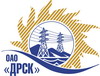 Открытое Акционерное Общество«Дальневосточная распределительная сетевая  компания»ПРОТОКОЛ № 494/УР-Рзаседания Закупочной комиссии рассмотрения предложений по открытому электронному запросу предложения на право заключения договора «Ремонт ВЛ-110 кВ Февральск-Коболдо 1,2 филиала АЭС», закупка № 742, ГКПЗ 2015 г.ПРИСУТСТВОВАЛИ: члены постоянно действующей Закупочной комиссии 2-го уровня.ВОПРОСЫ, ВЫНОСИМЫЕ НА РАССМОТРЕНИЕ ЗАКУПОЧНОЙ КОМИССИИ: О рассмотрении результатов оценки предложений УчастниковО признании предложения ООО "ЭНЕРГОСПЕЦСТРОЙ" не соответствующим условиям запроса предложений.О признании предложений соответствующими условиям запроса предложений. О предварительной ранжировке предложенийО проведении переторжкиРЕШИЛИ:По вопросу № 11. Признать объем полученной информации достаточным для принятия решения. 2. Утвердить цены, полученные на процедуре вскрытия конвертов с предложениями участников запроса предложений:По вопросу № 2Отклонить предложение Участника ООО "ЭНЕРГОСПЕЦСТРОЙ"   от дальнейшего рассмотрения, как несоответствующее Закупочной документации.По вопросу № 31. Признать предложения ООО "ДЭМ" (676450, Россия, Амурская область, г. Свободный, ул. Шатковская, 126), ОАО "Электросетьсервис ЕНЭС" (142408, Россия, Московская область, г. Ногинск, ул. Парковая, дом 1, строение 1.) соответствующими условиям запроса предложений и принять их к дальнейшему рассмотрению.По вопросу № 41. Утвердить предварительную ранжировку предложений:По вопросу № 51. Провести переторжку.1.1 Допустить к участию в переторжке предложения следующих участников: ООО "ДЭМ" (676450, Россия, Амурская область, г. Свободный, ул. Шатковская, 126), ОАО "Электросетьсервис ЕНЭС" (142408, Россия, Московская область, г. Ногинск, ул. Парковая, дом 1, строение 1.)1.2  Определить форму переторжки: заочная;1.3 Назначить переторжку на 22.06.2015 г. до 15:00 час. (местного времени); 1.4 Место проведения переторжки: Торговая площадка Системы www.b2b-energo.ru;1.5 Техническому секретарю Закупочной комиссии уведомить участников, приглашенных к участию в переторжке, о принятом комиссией решении.г. Благовещенск«18» июня  2015г.Основания для отклонения1. Отсутствуют документы, требуемые в соответствии  с условиями закупочной документации - пакет нотариально заверенных документов, содержащих сведения о цепочке собственников, включая бенефициаров, который должен быть, предоставлен в бумажном виде и на электронном носителе в отдельном запечатанном конверте с надписью «Документы Участника о цепочке собственников» по адресу: 675000, г. Благовещенск, ул. Шевченко, д. 28, каб. 244, без размещения на электронной торговой площадке, что не соответствует п. 2.5.4.1 «л» и п.2.4.1.1 «н» Закупочной документации2. Отсутствуют документы, требуемые в соответствии с условиями  закупочной документации – копия свидетельства СРО на виды работ, что не соответствует  п. 7.1 Технического задания и п. 4.2.15 Закупочной документации.Место в предварительной ранжировкеНаименование участника и его адресЦена предложения на участие в закупке без НДС, руб.Балл по неценовой предпочтительности1 местоООО "ДЭМ" (676450, Россия, Амурская область, г. Свободный, ул. Шатковская, 126)3 143 004,20 2,852 местоОАО "Электросетьсервис ЕНЭС" (142408, Россия, Московская область, г. Ногинск, ул. Парковая, дом 1, строение 1.)3 159 977,00 2,25Ответственный секретарь Закупочной комиссии 2 уровня ОАО «ДРСК» ____________________О.А. МоторинаТехнический секретарь Закупочной комиссии 2 уровня ОАО «ДРСК»____________________    Т.В. Коротаева